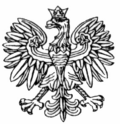 WOJEWODA MAZOWIECKI                   Warszawa, 04 listopada 2020 r.WPS-VI.431.2.19.2020.AKPan Grzegorz AdamskiKierownik Gminnego Ośrodka Pomocy Społecznej w Solcu nad Wisłąul. Rynek 127-320 Solec nad WisłąWYSTĄPIENIE POKONTROLNE
Na podstawie art. 28 ust. 1 pkt 2 ustawy z dnia 23 stycznia 2009 r. o wojewodzie 
i administracji rządowej w województwie (Dz. U. z 2019 r. poz. 1464) w związku z art. 6 ust. 4 pkt 3 ustawy z dnia 15 lipca 2011 r. o kontroli w administracji rządowej (Dz. U. z 2020 r. poz. 224) i art. 29 ustawy z 11 lutego 2016 r. o pomocy państwa w wychowywaniu dzieci (Dz.U. z 2018 r., poz. 2134, 
z późn. zm. i Dz.U. z 2019 r. poz. 2407 z późn. zm.) oraz zgodnie z Planem kontroli zewnętrznych Mazowieckiego Urzędu Wojewódzkiego na rok 2020, pracownicy Wydziału Polityki Społecznej Mazowieckiego Urzędu Wojewódzkiego w Warszawie w składzie: XXX XXX – starszy inspektor wojewódzki, pełniąca funkcję przewodniczącej zespołu kontrolującego oraz  XXX XXX –  inspektor wojewódzki, przeprowadzili w dniach 24 sierpnia – 24 września 2020 r. kontrolę problemową 
w trybie zwykłym w kierowanym przez Pana Gminnym Ośrodku Pomocy Społecznej w Solcu nad Wisłą (dalej GOPS, Ośrodek). Przedmiot kontroli obejmował sprawdzenie sposobu organizacji oraz realizacji przez gminę zadań zleconych z zakresu administracji rządowej wynikających z ustawy z dnia 11 lutego 2016 r. 
o pomocy państwa w wychowywaniu dzieci w przedmiocie ustalania uprawnień do świadczeń wychowawczych. Kontrolą objęto okres od 1 lipca 2018 r. do dnia rozpoczęcia kontroli tj. 
24 sierpnia 2020 r.Za okres objęty kontrolą Wojewoda Mazowiecki pozytywnie ocenił działania Gminnego Ośrodka Pomocy Społecznej w Solcu nad Wisłą w zakresie sposobu organizacji zadania oraz pozytywnie pomimo stwierdzonych uchybień ocenił sposób realizacji zadań zleconych z zakresu administracji rządowej wynikających z ustawy o pomocy państwa w wychowywaniu dzieci 
w przedmiocie ustalania uprawnień do świadczeń wychowawczych oraz w zakresie prawidłowości przekazywania dokumentacji w związku z zastosowaniem przepisów o koordynacji systemów zabezpieczenia społecznego.Organizacja realizacji zadania. Gminny Ośrodek Pomocy Społecznej w Solcu nad Wisłą funkcjonuje w oparciu o Regulamin Organizacyjny Ośrodka Pomocy Społecznej w Solcu nad Wisłą wprowadzony Zarządzeniem 
nr 2/2018 Kierownika Gminnego Ośrodka Pomocy Społecznej w Solcu nad Wisłą z dnia 
2 czerwca 2018 r., zwanego dalej „regulaminem organizacyjnym”. Zgodnie z § 12 w strukturze organizacyjnej wyodrębniono „referat ds. świadczeń rodzinnych, wychowawczych, funduszu alimentacyjnego”. W zapisach § 13 ust. 7 regulaminu Ośrodka wskazano, podstawowe zadania 
i obowiązki pracownika ds. m.in. świadczeń wychowawczych.W okresie objętym kontrolą obsługę finansową GOPS prowadziła pani XXX XXX, pracownik Centrum Usług Wspólnych Gminy Solec nad Wisłą, zatrudniona na podstawie umowy 
o pracę od dnia 2 stycznia 2017 roku.Ustalono, że zgodnie z obowiązkiem wynikającym z art. 53 ust. 1 ustawy organ właściwy, 
tj. Wójt Gminy Solec nad Wisłą Zarządzeniem Nr 60/2018 z dnia 14 września 2018 roku wyznaczył Gminny Ośrodek Pomocy Społecznej w Solcu nad Wisłą do realizacji zadań z zakresu świadczenia wychowawczego. Wójt Gminy Solec nad Wisłą, działając na podstawie art. 10 ust. 2 ustawy o pomocy państwa w wychowywaniu dzieci, upoważnił odpowiednie osoby, w tym Pana oraz pracownika merytorycznego do prowadzenia postępowań w sprawie świadczeń wychowawczych, a także 
do wydawania w tych sprawach rozstrzygnięć, w tym decyzji administracyjnych oraz przekazywania informacji, o czym mowa poniżej.W okresie objętym kontrolą, kontrolowane zadania realizowały nw. osoby:Pan Grzegorz Adamski – kierownik Ośrodka – od 24 lutego 2016 r. upoważniony 
do prowadzenia postępowań w sprawach świadczeń wychowawczych a także do wydawania w tych sprawach decyzji administracyjnych, które zostało wycofane z obiegu prawnego 1 lipca 2019 r. upoważnieniem Wójta Gminy Solec nad Wisłą do prowadzenia postępowań 
w sprawie świadczeń wychowawczych, a także do wydawania w tych sprawach rozstrzygnięć, w tym decyzji oraz przekazywania informacji o przyznaniu świadczenia wychowawczego wnioskodawcom.Pani XXX XXX – referent ds. świadczeń – od 14 września 2018 r. upoważniona 
do prowadzenia postępowań w sprawach o świadczenia wychowawcze, które zostało wycofane z obiegu prawnego 1 lipca 2019 r. upoważnieniem Wójta Gminy Solec nad Wisłą do prowadzenia postępowań w sprawie świadczeń wychowawczych oraz przekazywania informacji o przyznaniu świadczenia wychowawczego wnioskodawcom.Pracownicy realizujący kontrolowane zadanie posiadali zakresy czynności, w których określono prowadzenie spraw z zakresu świadczeń wychowawczych.Prawidłowość postępowania w zakresie przekazywania dokumentacji w związku 
ze stosowaniem przepisów o koordynacji systemów zabezpieczenia społecznego.W okresie od 1 lipca 2019 roku do dnia kontroli, Gminny Ośrodek Pomocy Społecznej 
w Solcu nad Wisłą w związku z art. 11 i art. 16 ustawy z dnia 11 lutego 2016 r. o pomocy państwa w wychowywaniu dzieci, przekazał do Wojewody Mazowieckiego 32 wnioski o przyznanie prawa do świadczenia wychowawczego oraz 4 zapytania w celu ustalenia, czy w tych sprawach mają zastosowanie przepisy o koordynacji systemów zabezpieczenia społecznego.   Kontroli poddano 7 losowo wybranych wniosków dotyczących okresu świadczeniowego 2019/2021, w których wnioskodawcy oświadczyli, że członek rodziny przebywa za granicą. 3 z nich zostały złożone w formie elektronicznej, 4 w formie papierowej. Wnioski złożono na prawidłowych formularzach, zgodnych z wytycznymi zawartymi w § 2 Rozporządzenia Ministra Rodziny, Pracy 
i Polityki Społecznej w sprawie sposobu i trybu postępowania w sprawach przyznanie świadczenia wychowawczego oraz zakresu informacji, jakie mają być zawarte we wniosku, zaświadczeniach 
i oświadczeniach niezbędnych do ustalenia prawa do świadczenia wychowawczego 
z dnia 18 czerwca 2019 r.(Dz.U. z 2019 r., poz. 1177). Dokonano sprawdzenia poprawności wypełnienia wniosków ze szczególnym uwzględnieniem części II. Ustalono, że we wszystkich poddanych kontroli sprawach 
prawidłowo wypełniono oświadczenie dotyczące ustalenia prawa do świadczenia wychowawczego na dziecko, tzn. podano w nich imię i nazwisko, numer PESEL, kraj i czas przebywania, nazwę 
i adres pracodawcy członka rodziny przebywającego poza granicami kraju i świadczącego tam pracę, z wyjątkiem 1 wnioskodawcy, który zawarł niekompletne informacje, tzn. nie podał okresu pobytu członka rodziny poza granicami kraju.   Z analizy zgromadzonej w sprawach dokumentacji wynika, że w żadnym 
z 7 skontrolowanych postępowań, przed przekazaniem sprawy do Wojewody Mazowieckiego, Organ nie dokonał weryfikacji w systemach teleinformatycznych informacji niezbędnych do wydania decyzji. Kserokopie kontrolowanych wniosków wraz z załączoną przez wnioskodawców dokumentacją, przekazano do Wojewody Mazowieckiego drogą elektroniczną za pośrednictwem systemu Empatia oraz pocztą tradycyjną.Należy zauważyć, że Ośrodek przekazując dokumentację do Wojewody Mazowieckiego 
o ustalenie prawa do świadczenia wychowawczego w ramach koordynacji systemów zabezpieczenia społecznego, jako podstawę prawną każdorazowo przywoływał art. 65 § 1 ustawy 
z 14 czerwca 1960 r.  Kodeksu postępowania administracyjnego (dalej k.p.a.) oraz art. 10, art. 11, art. 16 ustawy z dnia 11 lutego 2016 r. o pomocy państwa w wychowywaniu dzieci. Zgodnie 
z ustawą o pomocy państwa w wychowywaniu dzieci, jako podstawę prawną przekazania wniosku wraz z dokumentacją wojewodzie należało przywołać art. 16 ust. 1 w związku z art. 11 ustawy. Ponadto, wszystkie skontrolowane wnioski, z wyjątkiem 1, przekazane były postanowieniem 
a nie pismem. Zaznaczyć należy, że art. 123 Kpa stanowi, iż organ wydaje postanowienia w toku postępowania w przypadkach przewidzianych w kodeksie. Organ wydaje postanowienia w innych przypadkach tylko gdy tak stanowi wyraźny przepis kodeksu lub przepis szczególny. Przedmiotem postanowienia jest tzw. „sprawa proceduralna”, czyli kwestia procesowa ujawniająca się 
w toku postępowania. Postanowienie wydane w postępowaniu administracyjnym stanowi indywidualne, władcze i jednostronne rozstrzygnięcie dotyczące określonego przedmiotu 
i konkretnego podmiotu. Jest to akt administracyjny dotyczący kwestii wynikających w toku postępowania i nierozstrzygający sprawy co do istoty.W 6 z 7 skontrolowanych postępowaniach Wojewoda Mazowiecki przyznał wnioskowane świadczenia. Informacje o przyznaniu świadczenia wychowawczego wnioskujący otrzymali 
na podane we wnioskach adresy poczty elektronicznej bądź adresy zamieszkania. W jednej sprawie trwa nadal postępowanie administracyjne. Na podstawie przekazanych informacji 
o przyznaniu świadczenia, GOPS w Solcu nad Wisłą wypłacał świadczenia wychowawcze terminowo i w prawidłowych kwotach. Prawidłowość ustalania uprawnień do świadczenia wychowawczego i jego wypłacania.W okresie świadczeniowym 2018/2019 Gminny Ośrodek Pomocy Społecznej w Solcu nad Wisłą wydał łącznie 384 decyzje w sprawach świadczeń wychowawczych, w tym 347 decyzji przyznających prawo do świadczeń, 16 decyzji uchylających prawo do świadczeń, 21 decyzji, 
w których odmówiono prawa do świadczenia, a także 3  decyzje w sprawie nienależnie pobranych świadczeń.Ponadto, od dnia 1 lipca 2019 roku do dnia kontroli wydano 460 informacji o przyznaniu świadczenia wychowawczego, 3 decyzje zmieniające formę wypłaty świadczenia 
wychowawczego, 5 decyzji uchylających prawo do świadczeń oraz 9 decyzji, w których odmówiono prawa do świadczenia. W ww. okresie Ośrodek nie wydał żadnej decyzji w sprawie nienależnie pobranych świadczeń.Kontroli poddano losowo wybrane akta 20 spraw z okresu podlegającego kontroli, 
w tym 6 spraw z okresu świadczeniowego 2018/2019 zakończonych wydaniem decyzji administracyjnych oraz 14 spraw, w których po raz pierwszy od 1 lipca 2019 roku ustalono prawo do świadczenia wychowawczego w związku ze zmianą ustawy. Ponadto skontrolowano 
5 akt spraw, w których uchylono decyzje przyznające prawo do świadczenia wychowawczego.7 z kontrolowanych wniosków złożonych zostało w formie elektronicznej, a pozostałe 
w formie papierowej. Wnioski zostały złożone na prawidłowych formularzach zgodnych 
z wytycznymi zawartymi w odpowiednio obowiązujących Rozporządzeniach Ministra Rodziny, Pracy i Polityki Społecznej w sprawie sposobu i trybu postępowania w sprawach o przyznanie świadczenia wychowawczego oraz zakresu informacji, jakie mają być zawarte we wniosku, zaświadczeniach i oświadczeniach niezbędnych do ustalenia prawa do świadczenia wychowawczego. Wnioski zostały opatrzone pieczęcią z datą wpływu, oraz został 
im nadany numer wniosku. Skontrolowane wnioski z wyłączeniem jednego, o którym mowa poniżej, zostały wypełnione prawidłowo i zawierały w swojej treści wszystkie niezbędne dane. We wniosku zakończonym wydaniem decyzji GOPS.526.SW.0262.2018/2019 z dnia 13 listopada 2018 r. wnioskodawca nie zaznaczył w części I pkt 2 że wniosek złożony został na pierwsze dziecko, 
lecz nie miało to wpływu na prawidłowość prowadzonego postępowania i rozstrzygnięcia 
w sprawie.  Postępowanie w sprawach o świadczenie wychowawcze każdorazowo wszczynano na wniosek osoby do tego uprawnionej, zgodnie z art. 4 ust. 2 ustawy o pomocy państwa wychowywaniu dzieci.  Do wniosków dotyczących ustalenia prawa do świadczenia wychowawczego 
z uwzględnieniem kryterium dochodowego (na pierwsze dziecko), wnioskodawcy dołączyli wszystkie wymagane prawem zaświadczenia, oświadczenia lub inne dokumenty 
niezbędne do ustalenia prawa do świadczenia. Jednostka kontrolowana niezależnie od dokumentów dołączonych przez wnioskodawców, samodzielnie pozyskiwała informacje 
o dochodach i należnych podatkach wnioskodawców oraz członków ich rodzin za pośrednictwem systemu informatycznego Empatia. Analogicznie pozyskiwano dane o wysokości składek 
na ubezpieczenie zdrowotne, co jest niezbędne przy ustalaniu dochodów i zgodne z wymogami art. 17 ust. 1 ustawy. W celu ustalenia poprawności zawartych we wnioskach danych 
osobowych potwierdzających tożsamość wnioskodawców oraz członków ich rodzin, korzystano 
z usługi rejestru PESEL. W Centralnej Bazie Beneficjentów weryfikowano informacje potwierdzające złożenie, bądź brak złożenia wniosków do innych gmin. Potwierdzenia weryfikacji w Centralnej Bazie Beneficjentów nie były drukowane i dołączane do akt spraw z wyjątkiem 
1 sprawy. Kierownik Ośrodka wyjaśnił, ,,że wszystkie wprowadzane do systemu i rozpatrywane wnioski są weryfikowane w Centralnej Bazie Beneficjentów, PESEL i Centralnym 
Wykazie Ubezpieczonych ponieważ system narzuca weryfikacje automatycznie. Bez powyższych informacji system uniemożliwia dalsze czynności przy obsłudze wniosku. Drukowanie 
weryfikacji z systemu dokonujemy gdy wniosek występuje w systemie w innych jednostkach rozpatrujących wnioski…”. Jednostka kontrolowana realizując zadanie prawidłowo weryfikowała wnioski o ustalenie prawa do świadczenia wychowawczego i prawidłowo je rozpatrywała zgodnie z datą ich złożenia przez wnioskodawcę (niezależnie od daty odebrania wniosku z systemu teleinformatycznego).Świadczenie wychowawcze w okresie świadczeniowym 2018/2019 przyznawano 
w jednostce kontrolowanej na pierwsze dziecko, jeżeli dochód w rodzinie w przeliczeniu 
na osobę w rodzinie nie przekraczał miesięcznie 800 zł. Stwierdzono, że osoby, którym przyznano świadczenia wychowawcze spełniały kryteria dochodowe, uprawniające je do otrzymania przedmiotowych świadczeń. Dochody wnioskodawców wyliczano w sposób prawidłowy 
z uwzględnieniem dochodów uzyskanych i utraconych, a także wysokości należnych podatków, składek społecznych oraz zdrowotnych.W 17 sprawach świadczenia wychowawcze przyznano na okres świadczeniowy. 
W pozostałych 3 sprawach świadczenia przyznano na okres krótszy niż świadczeniowy. 
W rodzinach tych miało miejsce urodzenie się dziecka, ukończenie przez uprawnione dziecko 
18. roku życia. Świadczenia wychowawcze przyznano w prawidłowej wysokości, tj. 500 zł miesięcznie 
na dziecko na okres świadczeniowy od 1 października 2018 r. do 30 września 2019 r. 
(w 6 sprawach) oraz na nowy wydłużony okres świadczeniowy od 1 lipca 2019 r do 31 maja 2021 r. (w 11 sprawach). Prawidłowo przyznawano także kwotę świadczenia wychowawczego przysługującą za niepełny miesiąc, w sytuacji kiedy dziecko się urodziło albo ukończyło 
18. rok życia (3 sprawy).Nie stwierdzono świadczeń przyznanych podwójnie na okres od 1 lipca do 30 września 
2019 r.W żadnej ze spraw poddanych kontroli nie odnotowano przypadku umieszczenia członka rodziny w pieczy zastępczej oraz dziecka pozostającego pod opieką opiekuna prawnego. Ponadto, poddane kontroli akta nie dotyczyły opieki naprzemiennej obydwojga rodziców rozwiedzionych, żyjących w separacji lub w rozłączeniu. W sytuacji przyznania świadczenia wychowawczego po 1 lipca 2019 roku 
do wnioskodawców wysłano stosowne informacje na wskazane we wnioskach adresy e-mailowe zgodnie z art. 13 a ust. 2 ustawy. W 10 przypadkach informacje przekazano 
zainteresowanym w tym samym dniu, w jednej sprawie - w następnym dniu, a w 3 sprawach informacji nie przekazano na adres e-mailowy, ponieważ wnioskodawcy nie podali we wniosku adresu poczty elektronicznej. Ponadto, zgodnie z wyjaśnieniami Kierownika jednostki kontrolowanej z dnia 14 września 2020 roku ,,(…) wszyscy wnioskodawcy podczas składania wniosku są informowani ustnie przez pracownika przyjmującego wniosek o tym, że mogą odebrać informację przyznającą prawo do świadczenia wychowawczego w Ośrodku. Stosowna 
informacja zamieszczona jest również na tablicy ogłoszeń znajdującej się w jednostce kontrolowanej. W sprawach, w których wnioskodawcy nie podali adresu e-mail w aktach znajdują się po dwa egzemplarze informacji dotyczącej przyznania świadczenia wychowawczego 
(1 egzemplarz przygotowany dla wnioskodawcy)(…).”Badane decyzje administracyjne w sprawach przyznania prawa do świadczenia wychowawczego na okres świadczeniowy 2018/2019 wydano w jednostce kontrolowanej zgodnie z wymogami art. 107 Kodeksu postępowania administracyjnego (dalej k.p.a.), niemniej 
jednak stwierdzono uchybienia, o których mowa poniżej. Decyzje zawierały w szczególności oznaczenie organu właściwego, tj. Wójta Gminy Solec nad Wisłą, oznaczenie strony, datę wydania, podstawę prawną, rozstrzygnięcie oraz pouczenie o możliwości, terminie i sposobie wniesienia odwołania. Odstąpiono w nich natomiast od uzasadnienia faktycznego i prawnego, ponieważ 
w całości uwzględniały one żądania stron. Badane decyzje opatrzone były podpisem z podaniem imienia i nazwiska oraz stanowiska służbowego osoby. Zawierały w pouczeniu m.in. informację 
o konieczności zgłaszania przez stronę wszelkich zmian mających wpływ na prawo 
do świadczeń oraz informację, że nienależnie pobrane świadczenia podlegają zwrotowi. Zawierały również informację o terminie i sposobie ich wypłaty.Akty te doręczano stronom zgodnie z wymogami określonymi w art. 39 k.p.a.  W aktach spraw znajdowały się dowody potwierdzające odbiór decyzji przez stronę ze wskazaniem daty doręczenia, stosownie  do zapisu art. 46 § 1 k.p.a.Niemniej jednak we wszystkich decyzjach przyznających prawo do świadczenia, uchybiono zasadom art. 107 k.p.a., ponieważ powołano w podstawie prawnej tychże decyzji art. 48 ustawy 
o pomocy państwa w wychowywaniu dzieci dotyczący pierwszego okresu, na który ustalane 
było prawo do świadczenia wychowawczego, tj. okresu, który rozpoczął się z dniem wejścia 
w życie ustawy i kończył się 30 września 2017 r. Zauważyć należy, że w podstawie prawnej decyzji nie przywołano art. 27 ust. 3 ustawy o pomocy państwa w wychowywaniu dzieci, który 
nadaje decyzjom przyznającym świadczenie wychowawcze klauzulę natychmiastowej wykonalności, oraz w żadnej ze skontrolowanej decyzji nie zawarto pouczenia o możliwości 
oraz skutkach zrzeczenia się prawa do wniesienia odwołania, o czym stanowi art. 127 k.p.a. Poza tym, w treści wszystkich decyzji przyznających świadczenie, w których odstąpiono od uzasadnienia faktycznego i prawnego, powołano art. 107 § 4 k.p.a. to jednak w podstawie prawnej powołano cały ww. artykuł. Stwierdzono również w podstawie prawnej 1decyzji nieprawidłowy publikator ustawy o pomocy państwa w wychowywaniu dzieci: Dz.U. z 2017 r poz. 1851 z późn. zm. 
a prawidłowo należało wskazać: Dz.U. z 2018 r. poz. 2134; oraz nieprawidłowy publikator ustawy Kodeks postępowania administracyjnego: Dz.U. z 2017 poz. 1257 z późn. zm. a prawidłowo należało wskazać: Dz.U. z 2018 poz. 2096.  Zwrócić uwagę należy także, że w 1 informacji  przywołano błędną podstawę prawną tj. przywołano nieprawidłowy publikator ustawy 
o pomocy państwa w wychowywaniu dzieci: Dz.U. z 2017 r poz. 1851 z późn. zm. a prawidłowo należało wskazać Dz.U. z 2018 r. poz. 2134. W powyższej informacji powołano się również na art. 104 i art. 107 K.p.a. Przypomnieć należy, że na mocy zapisów ustawy o pomocy 
państwa w wychowywaniu dzieci, informacja stanowi jedynie pisemną formę przekazania wiadomości o przyznaniu stronie świadczenia wychowawczego, nie jest dokumentem tożsamym 
z decyzją administracyjną, więc nie mają tu zastosowania przepisy Kodeksu postępowania administracyjnego.Przyznane świadczenia wypłacane były terminowo, w okresach miesięcznych, 
w prawidłowych kwotach wynikających z decyzji administracyjnych oraz informacji przekazywanych świadczeniobiorcom. Ponadto, zwrócono uwagę, że w 2 rozstrzygnięciach  nie wskazano terminu wypłaty przysługującego świadczenia za wcześniejszy miesiąc. Badane decyzje uchylające prawo do świadczeń wydano zgodnie z wymogami 
art. 107 k.p.a., ponieważ zawierały one oznaczenie organu właściwego, oznaczenie strony, datę wydania, podstawę prawną, rozstrzygnięcie, uzasadnienie faktyczne i prawne (z wyjątkiem 
1 decyzji, która nie zawierała uzasadnienia prawnego) oraz pouczenie o możliwości, terminie oraz sposobie wniesienia odwołania. Decyzje opatrzone były podpisem z podaniem imienia 
i nazwiska oraz stanowiska służbowego osoby upoważnionej do ich wydania. Jednakże uchybiono w nich także przepisom art. 107 k.p.a., ponieważ w podstawie prawnej 3 z 6 decyzji powołano artykuł ustawy niemający zastosowania w sprawie, tj. wspomniany już wyżej art. 48 ustawy. Ponadto, powołano w podstawie prawnej 3 z 6 decyzji cały art. 5, 7, 13 oraz 18 ustawy, podczas gdy powinno się powołać w tych sprawach art. 5 ust. 3, art.7 ust. 3 oraz art. 18 ust. 6 ustawy, 
czyli wskazać przepisy które miały zastosowanie przy wydawaniu decyzji uchylających. Poza tym 
w 1 sprawie przywołano cały art. 5 ustawy a powinno się powołać art. 5 ust. 3 oraz niepotrzebnie przywołano art. 16 ust. 6, który nie miał zastosowania w powyższej sprawie. W 2 decyzjach uchylających prawo do świadczenia wychowawczego błędnie przytoczono w podstawie prawnej art. 16 ust. 5 ustawy o pomocy państwa w wychowywaniu dzieci, ponieważ w jednej 
sprawie przedmiotowy artykuł nie miał zastosowania a w drugiej sprawie powinien 
zostać przytoczony art. 16 ust. 6 ustawy. Stwierdzono również w podstawie prawnej 1 decyzji nieprawidłowy publikator ustawy o pomocy państwa w wychowywaniu dzieci: Dz. U. z 2017 r poz. 1851 z późn. zm. a prawidłowo należało wskazać: Dz.U. z 2018 r. poz. 2134 oraz nieprawidłowy publikator ustawy Kodeks postępowania administracyjnego: Dz. U. z 2017 poz. 1257 z późn. zm. 
a prawidłowo należało wskazać: Dz. U. z 2018 poz. 2096.  W żadnej decyzji uchylającej nie zawarto w pouczeniu informacji o możliwości 
oraz skutkach zrzeczenia się prawa do wniesienia odwołania, o czym stanowi art. 127a k.p.a. Zgodnie z art. 107 k.p.a. powołując prawidłową podstawę prawną decyzji należy wskazać konkretne przepisy prawa. W sytuacji, gdy dany artykuł dzieli się na kilka ustępów 
oraz punktów, należy wskazać ten, który znajduje zastosowanie w danej sprawie. Konieczne jest także powołanie pełnej nazwy aktu normatywnego obejmującego datę jego uchwalenia, tytuł oraz miejsce publikacji według stanu na dzień wydania decyzji, bowiem w przeciwnym przypadku będzie to naruszało wymóg dokładnego podania podstawy prawnej.Decyzjami uchylającymi uchylano decyzje pierwotne przyznające prawo do świadczeń wychowawczych. W 2 z 6 poddanych kontroli decyzjach Organ orzekł ,,uchylić realizację decyzji 
Nr….z dnia….” Zapis art. 27 ustawy o pomocy państwa w wychowywaniu dzieci stanowi: Organ właściwy oraz wojewoda mogą bez zgody strony zmienić lub uchylić prawo do świadczenia wychowawczego, jeżeli uległa zmianie sytuacji rodzinna mająca wpływ na prawo do świadczenia wychowawczego (...)”. Natomiast art. 163 k.p.a.,  który przywołany był w podstawie prawnej decyzji uchylających, stanowi: Organ administracji publicznej może uchylić lub zmienić decyzję, 
na mocy której strona nabyła prawo (…). Zatem należało uchylić decyzję, a nie realizację decyzji.Ponadto, w 1 z 6 skontrolowanych decyzji uchylających zawarto zapis ,,uchylić realizację decyzji Nr GOPS.526.SW.0021.2019/2021 z dnia 27 czerwca 2020 r….”, gdzie pod tym nr i datą wydania widniała informacja dotycząca przyznania prawa do świadczenia wychowawczego 
a nie decyzja administracyjna. Na mocy ustawy o pomocy państwa w wychowywaniu dzieci przyznawane jest prawo do świadczenia wychowawczego, tak więc wydana decyzja administracyjna powinna uchylać prawo do świadczenia, a nie realizację świadczenia wychowawczego. Zauważyć należy, że wydanie informacji nie stanowi o przyznaniu 
świadczenia wychowawczego i nie jest dokumentem tożsamym z decyzją administracyjną, 
stanowi jedynie pisemną formę przekazania wiadomości o przyznaniu świadczenia, co wskazano powyżej. Za stwierdzone uchybienia odpowiedzialność ponosi Pan jako Kierownik Gminnego Ośrodka Pomocy Społecznej w Solcu nad Wisłą oraz pracownik merytoryczny realizujący kontrolowane zagadnienia.Przedstawiając powyższe ustalenia zobowiązuję Pana jako Kierownika Gminnego Ośrodka Pomocy Społecznej w Solcu nad Wisłą do podjęcia następujących działań:Przekazywania do Wojewody Mazowieckiego poprawnie uzupełnionych wniosków 
o ustalenie prawa do świadczenia wychowawczego w sprawach, w których mają zastosowanie przepisy o koordynacji systemów zabezpieczenia społecznego. W razie stwierdzenia braków – wzywania wnioskodawców do poprawienia lub uzupełnienia wniosku. Dokonywania w dostępnych systemach teleinformatycznych weryfikacji informacji niezbędnych do ustalenia prawa do świadczenia wychowawczego i w sprawach, 
w których zastosowanie mają przepisy o koordynacji systemów zabezpieczenia społecznego przekazywania do Wojewody Mazowieckiego dokumentacji wraz wynikami weryfikacji.Wnioski o ustalenie prawa do świadczenia wychowawczego w ramach koordynacji systemów zabezpieczenia społecznego przekazywać do Wojewody Mazowieckiego, pismem przywołując jako podstawę prawną takiego działania art. 16 ust. 1 w zw. z art. 11 ustawy o pomocy państwa w wychowywaniu dzieci zaś na podstawie art. 16 ust. 2 ustawy występować do Wojewody o ustalenie czy w danej sprawie mają zastosowanie przepisy o koordynacji zabezpieczenia społecznego.Decyzje administracyjne wydawać z większą starannością i rzetelnością, 
w szczególności:- w podstawie prawnej wskazywać obowiązujące i konkretne  przepisy prawa mające zastosowanie w przedmiotowej sprawie, które odnoszą się bezpośrednio do sytuacji osoby uprawnionej i przyznanej formy świadczenia,-  przywoływania właściwych adresów publikacyjnych aktów prawnych i uwzględniania ich późniejszych zmian,-  zawierania pouczenia o możliwości i skutkach zrzeczenia się prawa do wniesienia odwołania, stosownie do art. 127 a k.p.a.,- stosowania w decyzjach uchylających prawidłowego zapisu tj. uchylenie prawa do świadczenia wychowawczego.Określania w informacji o przyznaniu świadczenia wychowawczego terminu jego wypłaty za wcześniejsze miesiące.W związku z nowelizacją ustawy z dnia 11 lutego 2016 r. o pomocy państwa 
w wychowywaniu dzieci, zgodnie z art. 13a przyznanie prawa do świadczenia wychowawczego nie wymaga wydania decyzji administracyjnej a wydawane w sprawach świadczeń wychowawczych informacje nie noszą znamion decyzji administracyjnej zatem odstępuję od wydania zaleceń pokontrolnych dotyczących stwierdzonych uchybień w tym zakresie.Informuję, że na podstawie art. 48 ustawy o kontroli w administracji rządowej 
od wystąpienia pokontrolnego nie przysługują środki odwoławcze oraz zobowiązuję Pana 
do przekazania w terminie 30 dni od daty doręczenia niniejszego wystąpienia pokontrolnego, pisemnej informacji o sposobie realizacji zaleceń albo o innym sposobie usunięcia stwierdzonych nieprawidłowości.z up. WOJEWODY MAZOWIECKIEGO                     Anna Karpińska                 Zastępca Dyrektora        Wydziału Polityki SpołecznejDo wiadomości:Pan Marek SzymczykWójt Gminy Solec nad Wisłą